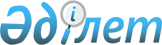 О внесении изменений в решение акима Жалгызкарагайского аульного округа от 22 июня 2009 года № 5 "О присвоении наименований улицам в аулах Жалгызкарагай, Кайнар и Тастыадыр"Решение акима Жалгызкарагайского сельского округа Аккольского района Акмолинской области от 30 ноября 2009 года № 6. Зарегистрировано Управлением юстиции Аккольского района Акмолинской области 5 января 2010 года № 1-3-128

      В соответствии с пунктом 2 статьи 35 Закона Республики Казахстан от 23 января 2001 года «О местном государственном управлении и самоуправлении в Республике Казахстан», пунктом 3 статьи 28 Закона Республики Казахстан от 24 марта 1998 года «О нормативных правовых актах», аким Жалгызкарагайского аульного округа РЕШИЛ:



      1. Внести в решение акима Жалгызкарагайского аульного округа «О присвоении наименований улицам в аулах Жалгызкарагай, Кайнар и Тастыадыр» от 22 июня 2009 года № 5 (зарегистрировано в Реестре государственной регистрации нормативных правовых актов № 1-3-116, опубликовано 27 августа 2009 года в газетах «Ақкөл өмірі» и «Знамя Родины KZ») следующие изменения:

      в преамбуле слова «с учетом протокола схода жителей Жалгызкарагайского аульного округа от 30 апреля 2009 года, аким округа РЕШИЛ» заменить словами «с учетом мнения населения аулов Жалгызкарагай, Кайнар и Тастыадыр», аким Жалгызкарагайского аульного округа РЕШИЛ»:

      в приложении к указаному решению слова «Г. Кирдищев» заменить словами «Гавриил Федотович Кирдищев».



      2. Контроль за исполнением настоящего решения оставляю за собой.



      3. Настоящее решение вступает в силу со дня государственной регистрации в Управлении юстиции Аккольского района и водится в действие со дня официального опубликования.      Аким Жалгызкарагайского

      аульного округа                            К. Хасенов
					© 2012. РГП на ПХВ «Институт законодательства и правовой информации Республики Казахстан» Министерства юстиции Республики Казахстан
				